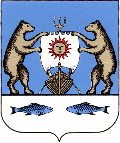 Российская   Федерация  Администрация Савинского сельского поселенияНовгородская область Новгородский район РАСПОРЯЖЕНИЕ30.08.2018 г. № 125-ргд. СавиноО порядке и сроках составления проекта бюджета Савинского сельского поселения на 2019 год и плановый период 2020 и 2021 годовВ соответствии с Положением о бюджетном процессе в Савинском сельском поселении, утвержденным решением Совета депутатов Савинского сельского поселения от 17.03.2017 г. №10 и в целях разработки проекта бюджета Савинского сельского поселения на 2019 год и плановый период 2020 и 2021 годов: 1. Организовать составление и составить проект бюджета Савинского сельского поселения на 2019 год и плановый период 2020 и 2021 годов, включая показатели межбюджетных отношений с Новгородским муниципальным районом, в соответствии с бюджетным законодательством Российской Федерации, Бюджетным Посланием Президента Российской Федерации Федеральному Собранию Российской Федерации от 1 марта 2018 года, прогнозом социально-экономического развития Савинского сельского поселения на период до 2022 года.     2. Осуществить прогнозирование налоговых и неналоговых доходов на 2019 год и плановый период 2020 и 2021 годов в соответствии с Методикой прогнозирования доходов бюджета Савинского сельского поселения, осуществить оценку ожидаемого исполнения бюджета Савинского сельского поселения за 2018 год.    3.Утвердить порядок и методику планирования бюджетных ассигнований на 2019 год и плановый период 2020 и 2021 годов.    4.Осуществить планирование бюджетных ассигнований на 2019 год и плановый период 2020 и 2021 годов в порядке и в соответствии с методикой, указанной в пункте 3 настоящего распоряжения.       5. Согласовать с Комитетом финансов Новгородского муниципального района исходные данные для расчетов распределения финансовой помощи из областного фонда финансовой поддержки муниципальных образований, целевых субвенций и субсидий на 2019-2021 годы до 20 сентября 2018 года.          6. Предоставить проект решения Совета депутатов Савинского сельского поселения «О бюджете Савинского сельского поселения на 2019 год и плановый период 2020 и 2021 годов» в Администрацию Савинского сельского поселения для последующего внесения на рассмотрение Совета депутатов Савинского сельского поселения не позднее 15 ноября 2018 года. 2.Утвердить прилагаемый График подготовки и представления документов и материалов, разрабатываемых при составлении проекта бюджета Савинского сельского поселения на 2019 год и плановый период 2020 и 2021 годов (далее – График). 3. Контроль за выполнением распоряжения оставляю за собой.       4. Опубликовать настоящее распоряжение в периодическом печатном издании «Савинский вестник» и разместить распоряжение на официальном сайте Савинского сельского поселения в сети «Интернет» по адресу www/savinoadm.ru. в раздел Документы-Распоряжения.Глава сельского поселения                                                       А.В.СысоевГРАФИКподготовки и представления документов и материалов, разрабатываемых при составлении проекта бюджета Савинского сельского поселения на 2019 год и плановый период 2020 и 2021 годовУтвержденРаспоряжением Администрации Савинского сельского поселенияот 30.08.2018 № 125-рг№п/пМатериалы и документыОтветственный исполнительСрок предоставления12341Методика прогнозирования поступлений доходов в бюджет  Савинского  сельского поселения Специалист Савинского сельского поселениядо 15 сентября 2018 года2Порядок и методика планирования бюджетных ассигнований бюджета  Савинского  сельского поселения на 2019 и на плановый период 2020 и 2021 годовСпециалист Савинского сельского поселениядо 15 сентября 2018 года3Основные направления бюджетной и налоговой политики на 2019 и на плановый период 2020 и 2021 годовСпециалист Савинского сельского поселениядо 15 сентября 2018 года4Данные о протяженности автомобильных дорог местного значения, находящихся в собственности поселенияСпециалист Савинского сельского поселениядо 15 сентября 2018 года5Сведения о численности муниципальных служащих  Савинского  сельского поселения. Факт 2018 года, проект 2019 годаСпециалист Савинского сельского поселениядо 15 сентября 2018 года6Оценка ожидаемого исполнения бюджета  Савинского  сельского поселения на текущий финансовый годСпециалист Савинского сельского поселениядо 01 ноября 2018 года7Прогноз доходов и расходов бюджета  Савинского  сельского поселения на 2019 и на плановый период 2020 и 2021 годов \по разделам функциональной классификации доходов и расходов бюджетов Российской ФедерацииСпециалист Савинского сельского поселениядо 01 ноября 2018 года8Проект бюджетного прогноза Савинского сельского поселения на долгосрочный период (проект изменений бюджетного прогноза)Специалист Савинского сельского поселениядо 01 ноября 2018 года9Проекты муниципальных программ Савинского сельского поселения, предлагаемые к реализации начиная с 2019 года, а также  изменения в ранее утвержденные муниципальные программы, предлагаемые к реализации начиная с 2019 годаСпециалист Савинского сельского поселениядо 01 ноября 2018 года10Проект решения Совета депутатов   Савинского сельского поселения о бюджете сельского поселения на 2019 и на плановый период 2020 и 2021 годов, необходимые документы и материалы к немуСпециалист Савинского сельского поселениядо 01 ноября 2018 года11Реестры источников доходов бюджета поселенияСпециалист Савинского сельского поселениядо 15 октября 2018 года12Ведомственный перечень услуг и работ, оказываемых и выполняемых подведомственным муниципальным учреждением культурыСпециалист Савинского сельского поселениядо 15 октября 2018 года13Предварительные итоги социально-экономического развития Савинского сельского поселения за истекший период и ожидаемые итоги социально-экономического развития сельского поселения за 9 месяцев 2018 года и ожидаемые результаты за 2018 годСпециалист Савинского сельского поселениядо 15 октября 2018 года14Прогноз социально-экономического развития территорий Савинского сельского поселения на 2019 год и на плановый период 2020 и 2021 годов.Специалист Савинского сельского поселениядо 15 октября  2018 года15Реестры расходных обязательств по действующим в текущем году и вновь принимаемым бюджетным обязательствам на очередной финансовый год и плановый период  с разбивкой по годам с указанием принятых и планируемых к принятию нормативно-правовых актов, договоров, соглашений, предусматривающих возникновение расходных обязательств бюджета сельского поселения, подлежащих исполнению за счет средств местного бюджетаСпециалист Савинского сельского поселениядо 31 июля 2018 года16Проект муниципального задания, разработанных в соответствии с постановлением Администрации Савинского сельского поселения от 27.11.2017 № 970 «Об утверждении Порядка формирования муниципального задания на оказание муниципальных услуг (выполнение работ) в отношении муниципальных учреждений и Порядка финансового обеспечения выполнения муниципального задания на оказание муниципальных услуг (выполнение работ)  муниципальными учреждениями муниципальным учреждениям и финансовом обеспечении выполнения муниципального заданияСпециалист Савинского сельского поселениядо 15 октября 2018 года